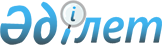 "Еңбекші ауылдық округінің 2020-2022 жылдарға арналған бюджеті туралы" Шиелі аудандық мәслихатының 2019 жылғы 27 желтоқсандағы № 49/8 шешіміне өзгерістер енгізу туралы
					
			Мерзімі біткен
			
			
		
					Қызылорда облысы Шиелі аудандық мәслихатының 2020 жылғы 4 желтоқсандағы № 63/7 шешімі. Қызылорда облысының Әділет департаментінде 2020 жылғы 7 желтоқсанда № 7852 болып тіркелді. Мерзімі біткендіктен қолданыс тоқтатылды
      "Қазақстан Республикасының Бюджет кодексі" Қазақстан Республикасының 2008 жылғы 4 желтоқсандағы Кодексінің 109-1-бабына және "Қазақстан Республикасындағы жергілікті мемлекеттік басқару және өзін-өзі басқару туралы" Қазақстан Республикасының 2001 жылғы 23 қаңтардағы Заңының 6-бабының 2-7-тармағына сәйкес, Шиелі аудандық мәслихаты ШЕШІМ ҚАБЫЛДАДЫ:
      1. "Еңбекші ауылдық округінің 2020-2022 жылдарға арналған бюджеті туралы" Шиелі аудандық мәслихатының 2019 жылғы 27 желтоқсандағы № 49/8 шешіміне (нормативтік құқықтық актілерді мемлекеттік тіркеу Тізілімінде 7111 нөмірімен тіркелген, Қазақстан Республикасының нормативтік құқықтық актілерінің эталондық бақылау банкінде 2020 жылы 10 қаңтарда жарияланған) мынадай өзгерістер енгізілсін:
      1-тармақ жаңа редакцияда жазылсын:
      "1.Еңбекші ауылдық округінің 2020-2022 жылдарға арналған бюджеті 1, 2 және 3-қосымшаларға сәйкес, оның ішінде 2020 жылға мынадай көлемдерде бекітілсін:
      1) кірістер – 129 756 мың теңге, оның ішінде: 
      салықтық түсімдер -2 171 мың теңге;
      трансферттер түсімдері - 127 585 мың теңге;
      2) шығындар –130 581 мың теңге;
      3) таза бюджеттік кредиттеу - 0;
      бюджеттік кредиттер - 0;
      бюджеттік кредиттерді өтеу - 0;
      4) қаржы активтерімен операциялар бойынша сальдо - 0;
      қаржы активтерін сатып алу - 0;
      мемлекеттің қаржы активтерін сатудан түсетін түсімдер - 0;
      5) бюджет тапшылығы (профициті) - -825 мың теңге;
      6) бюджет тапшылығын қаржыландыру (профицитті пайдалану) -825 мың теңге;
      қарыздар түсімі – 0;
      қарыздарды өтеу - 0;
      бюджет қаражаттарының пайдаланылатын қалдықтары - 825 мың теңге.".
      Аталған шешімнің 1-қосымшасы осы шешімнің қосымшасына сәйкес жаңа редакцияда жазылсын.
      2. Осы шешім 2020 жылғы 1 қаңтардан бастап қолданысқа енгізіледі және ресми жариялауға жатады. Еңбекші ауылдық округінің 2020 жылға арналған бюджеті
					© 2012. Қазақстан Республикасы Әділет министрлігінің «Қазақстан Республикасының Заңнама және құқықтық ақпарат институты» ШЖҚ РМК
				
      Шиелі аудандық мәслихаты сессиясының төрағасы 

М. Салқынбаев

      Шиелі аудандық мәслихат хатшысы 

Б. Сыздық
Шиелі аудандық мәслихатының2020 жылғы 4 желтоқсаны № 63/7шешіміне қосымшаШиелі аудандық мәслихатының2019 жылғы 27 желтоқсандағы №49/8шешіміне 1-қосымша
Санаты 
Санаты 
Санаты 
Санаты 
Сомасы, мың теңге
Сыныбы 
Сыныбы 
Сыныбы 
Сомасы, мың теңге
Кіші сыныбы 
Кіші сыныбы 
Сомасы, мың теңге
Атауы
Сомасы, мың теңге
1. Кірістер 
129756
1
Салықтық түсімдер
2171
01
Табыс салығы
160
2
Жеке табыс салығы
160
04
Меншікке салынатын салықтар
2011
1
Мүлікке салынатын салықтар
55
3
Жер салығы
153
4
Көлік кұралдарына салынатын салық
1803
4
Трансферттер түсімдері
127585
02
Мемлекеттiк басқарудың жоғары тұрған органдарынан түсетiн трансферттер
127585
3
Аудандардың (облыстық маңызы бар қаланың) бюджетінен трансферттер
127585
Функционалдық топ 
Функционалдық топ 
Функционалдық топ 
Функционалдық топ 
Бюджеттік бағдарламалардың әкiмшiсi
Бюджеттік бағдарламалардың әкiмшiсi
Бюджеттік бағдарламалардың әкiмшiсi
Бағдарлама
Бағдарлама
Атауы
2. Шығындар
130581
01
Жалпы сипаттағы мемлекеттiк қызметтер
16838
124
Аудандық маңызы бар қала, ауыл, кент, ауылдық округ әкімінің аппараты
16838
001
Аудандық маңызы бар қала, ауыл, кент, ауылдық округ әкімінің қызметін қамтамасыз ету жөніндегі қызметтер
16838
04
Бiлiм беру
64365
124
Аудандық маңызы бар қала, ауыл, кент, ауылдық округ әкімінің аппараты
64365
041
Мектепке дейінгі білім беру ұйымдарында мемлекеттік білім беру тапсырысын іске асыру
64365
06
Әлеуметтiк көмек және әлеуметтiк қамсыздандыру
1315
124
Аудандық маңызы бар қала, ауыл, кент, ауылдық округ әкімінің аппараты
1315
003
Мұқтаж азаматтарға үйде әлеуметтік көмек көрсету
1315
07
Тұрғын үй - коммуналдық шаруашылық
4523
124
Аудандық маңызы бар қала, ауыл, кент, ауылдық округ әкімінің аппараты
4523
008
Елді мекендердегі көшелерді жарықтандыру
2122
011
Елді мекендерді абаттандыру мен көгалдандыру 
2401
08
Мәдениет, спорт, туризм және ақпараттық кеңістiк
13824
124
Аудандық маңызы бар қала, ауыл, кент, ауылдық округ әкімінің аппараты
13824
006
Жергілікті деңгейде мәдени-демалыс жұмысын қолдау
13824
09
Өзге де
7365
124
Аудандық маңызы бар қала, ауыл, кент, ауылдық округ әкімінің аппараты
7365
040
"Өңірлерді дамыту" бағдарламасы шеңберінде өңірлердің экономикалық дамуына жәрдемдесу бойынша шараларды іске асыру
7365
12
Көлiк және коммуникациялар
22351
124
Аудандық маңызы бар қала, ауыл, кент, ауылдық округ әкімінің аппараты
22351
045
Аудандық маңызы бар қалаларда, ауылдарда, кенттерде, ауылдық округтерде автомобиль жолдарын күрделі және орташа жөндеу
22351
3. Таза бюджеттік кредит беру
0
4. Қаржы активтерімен жасалатын операциялар бойынша сальдо
0
5. Бюджет тапшылығы (профициті)
-825
6. Бюджет тапшылығын қаржыландыру (профицитті пайдалану)
825
7
Қарыздар түсімі
0
16
Қарыздарды өтеу
0
8
Бюджет қаражатының пайдаланылатын қалдықтары
825
1
Бюджет қаражатының қалдықтары
825
Бюджет қаражатының бос қалдықтары
825